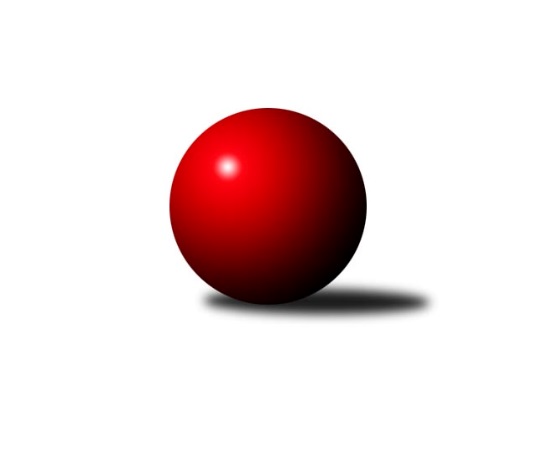 Č.13Ročník 2021/2022	24.5.2024 Jihomoravská divize 2021/2022Statistika 13. kolaTabulka družstev:		družstvo	záp	výh	rem	proh	skore	sety	průměr	body	plné	dorážka	chyby	1.	TJ Sokol Luhačovice	13	12	0	1	78.5 : 25.5 	(192.0 : 120.0)	3163	24	2135	1028	26.7	2.	KK Vyškov B	13	11	0	2	77.0 : 27.0 	(198.5 : 113.5)	3222	22	2153	1069	24	3.	KK Vyškov C	13	10	0	3	63.5 : 40.5 	(163.5 : 148.5)	3037	20	2054	984	37.8	4.	TJ Bojkovice Krons	13	9	0	4	58.0 : 46.0 	(163.0 : 149.0)	2959	18	2014	944	35.6	5.	KK Jiskra Čejkovice	13	8	1	4	59.0 : 45.0 	(168.0 : 144.0)	3085	17	2083	1003	30.8	6.	SK Baník Ratíškovice A	12	8	0	4	55.0 : 41.0 	(149.5 : 138.5)	2996	16	2049	948	42.6	7.	KC Zlín B	13	6	0	7	59.0 : 45.0 	(159.0 : 153.0)	3031	12	2066	965	36.3	8.	SK Baník Ratíškovice B	13	6	0	7	46.0 : 58.0 	(145.0 : 167.0)	3064	12	2090	974	37.8	9.	TJ Jiskra Otrokovice	12	5	0	7	41.0 : 55.0 	(134.5 : 153.5)	2958	10	2017	941	46.3	10.	TJ Sokol Mistřín B	13	3	2	8	37.0 : 67.0 	(147.5 : 164.5)	3129	8	2131	998	39.6	11.	KK Slovan Rosice B	13	3	1	9	41.0 : 63.0 	(145.5 : 166.5)	3073	7	2104	970	40.5	12.	KK Blansko B	13	3	0	10	37.5 : 66.5 	(132.5 : 179.5)	3037	6	2075	962	41.8	13.	KK Réna Ivančice	13	2	0	11	35.5 : 68.5 	(135.5 : 176.5)	3053	4	2098	955	42.5	14.	SKK Dubňany B	13	2	0	11	32.0 : 72.0 	(126.0 : 186.0)	3023	4*	2074	949	52Tabulka doma:		družstvo	záp	výh	rem	proh	skore	sety	průměr	body	maximum	minimum	1.	TJ Sokol Luhačovice	7	7	0	0	44.5 : 11.5 	(109.5 : 58.5)	3307	14	3385	3207	2.	SK Baník Ratíškovice A	6	6	0	0	35.5 : 12.5 	(88.5 : 55.5)	3199	12	3254	3150	3.	KK Vyškov C	6	5	0	1	30.5 : 17.5 	(75.0 : 69.0)	3153	10	3209	3124	4.	KK Vyškov B	7	5	0	2	42.0 : 14.0 	(108.0 : 60.0)	3297	10	3389	3168	5.	TJ Jiskra Otrokovice	6	4	0	2	28.0 : 20.0 	(82.0 : 62.0)	3214	8	3277	3124	6.	KK Jiskra Čejkovice	6	4	0	2	28.0 : 20.0 	(79.0 : 65.0)	2663	8	2729	2586	7.	TJ Bojkovice Krons	6	4	0	2	26.0 : 22.0 	(74.0 : 70.0)	2734	8	2776	2689	8.	KC Zlín B	7	4	0	3	36.0 : 20.0 	(95.0 : 73.0)	3287	8	3310	3260	9.	SK Baník Ratíškovice B	7	4	0	3	27.0 : 29.0 	(81.5 : 86.5)	3149	8	3269	3046	10.	TJ Sokol Mistřín B	6	2	2	2	22.0 : 26.0 	(72.5 : 71.5)	3246	6	3331	3173	11.	KK Slovan Rosice B	7	2	0	5	22.0 : 34.0 	(82.5 : 85.5)	3214	4	3339	3124	12.	KK Blansko B	7	2	0	5	22.0 : 34.0 	(72.5 : 95.5)	3184	4	3260	3096	13.	KK Réna Ivančice	6	1	0	5	17.0 : 31.0 	(71.0 : 73.0)	2474	2	2550	2395	14.	SKK Dubňany B	6	1	0	5	15.0 : 33.0 	(63.5 : 80.5)	2952	2*	3060	2593Tabulka venku:		družstvo	záp	výh	rem	proh	skore	sety	průměr	body	maximum	minimum	1.	KK Vyškov B	6	6	0	0	35.0 : 13.0 	(90.5 : 53.5)	3222	12	3410	2556	2.	TJ Sokol Luhačovice	6	5	0	1	34.0 : 14.0 	(82.5 : 61.5)	3135	10	3329	2773	3.	KK Vyškov C	7	5	0	2	33.0 : 23.0 	(88.5 : 79.5)	3021	10	3263	2558	4.	TJ Bojkovice Krons	7	5	0	2	32.0 : 24.0 	(89.0 : 79.0)	2996	10	3342	2453	5.	KK Jiskra Čejkovice	7	4	1	2	31.0 : 25.0 	(89.0 : 79.0)	3146	9	3366	2543	6.	KC Zlín B	6	2	0	4	23.0 : 25.0 	(64.0 : 80.0)	2988	4	3228	2478	7.	SK Baník Ratíškovice A	6	2	0	4	19.5 : 28.5 	(61.0 : 83.0)	2956	4	3174	2558	8.	SK Baník Ratíškovice B	6	2	0	4	19.0 : 29.0 	(63.5 : 80.5)	3071	4	3313	2682	9.	KK Slovan Rosice B	6	1	1	4	19.0 : 29.0 	(63.0 : 81.0)	3050	3	3199	2741	10.	KK Blansko B	6	1	0	5	15.5 : 32.5 	(60.0 : 84.0)	3012	2	3246	2558	11.	TJ Jiskra Otrokovice	6	1	0	5	13.0 : 35.0 	(52.5 : 91.5)	2915	2	3219	2420	12.	KK Réna Ivančice	7	1	0	6	18.5 : 37.5 	(64.5 : 103.5)	3149	2	3195	3072	13.	SKK Dubňany B	7	1	0	6	17.0 : 39.0 	(62.5 : 105.5)	3035	2	3310	2643	14.	TJ Sokol Mistřín B	7	1	0	6	15.0 : 41.0 	(75.0 : 93.0)	3110	2	3275	2638Tabulka podzimní části:		družstvo	záp	výh	rem	proh	skore	sety	průměr	body	doma	venku	1.	TJ Sokol Luhačovice	13	12	0	1	78.5 : 25.5 	(192.0 : 120.0)	3163	24 	7 	0 	0 	5 	0 	1	2.	KK Vyškov B	13	11	0	2	77.0 : 27.0 	(198.5 : 113.5)	3222	22 	5 	0 	2 	6 	0 	0	3.	KK Vyškov C	13	10	0	3	63.5 : 40.5 	(163.5 : 148.5)	3037	20 	5 	0 	1 	5 	0 	2	4.	TJ Bojkovice Krons	13	9	0	4	58.0 : 46.0 	(163.0 : 149.0)	2959	18 	4 	0 	2 	5 	0 	2	5.	KK Jiskra Čejkovice	13	8	1	4	59.0 : 45.0 	(168.0 : 144.0)	3085	17 	4 	0 	2 	4 	1 	2	6.	SK Baník Ratíškovice A	12	8	0	4	55.0 : 41.0 	(149.5 : 138.5)	2996	16 	6 	0 	0 	2 	0 	4	7.	KC Zlín B	13	6	0	7	59.0 : 45.0 	(159.0 : 153.0)	3031	12 	4 	0 	3 	2 	0 	4	8.	SK Baník Ratíškovice B	13	6	0	7	46.0 : 58.0 	(145.0 : 167.0)	3064	12 	4 	0 	3 	2 	0 	4	9.	TJ Jiskra Otrokovice	12	5	0	7	41.0 : 55.0 	(134.5 : 153.5)	2958	10 	4 	0 	2 	1 	0 	5	10.	TJ Sokol Mistřín B	13	3	2	8	37.0 : 67.0 	(147.5 : 164.5)	3129	8 	2 	2 	2 	1 	0 	6	11.	KK Slovan Rosice B	13	3	1	9	41.0 : 63.0 	(145.5 : 166.5)	3073	7 	2 	0 	5 	1 	1 	4	12.	KK Blansko B	13	3	0	10	37.5 : 66.5 	(132.5 : 179.5)	3037	6 	2 	0 	5 	1 	0 	5	13.	KK Réna Ivančice	13	2	0	11	35.5 : 68.5 	(135.5 : 176.5)	3053	4 	1 	0 	5 	1 	0 	6	14.	SKK Dubňany B	13	2	0	11	32.0 : 72.0 	(126.0 : 186.0)	3023	4* 	1 	0 	5 	1 	0 	6Tabulka jarní části:		družstvo	záp	výh	rem	proh	skore	sety	průměr	body	doma	venku	1.	TJ Jiskra Otrokovice	0	0	0	0	0.0 : 0.0 	(0.0 : 0.0)	0	0 	0 	0 	0 	0 	0 	0 	2.	SK Baník Ratíškovice A	0	0	0	0	0.0 : 0.0 	(0.0 : 0.0)	0	0 	0 	0 	0 	0 	0 	0 	3.	TJ Sokol Luhačovice	0	0	0	0	0.0 : 0.0 	(0.0 : 0.0)	0	0 	0 	0 	0 	0 	0 	0 	4.	KK Réna Ivančice	0	0	0	0	0.0 : 0.0 	(0.0 : 0.0)	0	0 	0 	0 	0 	0 	0 	0 	5.	TJ Bojkovice Krons	0	0	0	0	0.0 : 0.0 	(0.0 : 0.0)	0	0 	0 	0 	0 	0 	0 	0 	6.	KK Jiskra Čejkovice	0	0	0	0	0.0 : 0.0 	(0.0 : 0.0)	0	0 	0 	0 	0 	0 	0 	0 	7.	KK Vyškov C	0	0	0	0	0.0 : 0.0 	(0.0 : 0.0)	0	0 	0 	0 	0 	0 	0 	0 	8.	SK Baník Ratíškovice B	0	0	0	0	0.0 : 0.0 	(0.0 : 0.0)	0	0 	0 	0 	0 	0 	0 	0 	9.	KK Blansko B	0	0	0	0	0.0 : 0.0 	(0.0 : 0.0)	0	0 	0 	0 	0 	0 	0 	0 	10.	KC Zlín B	0	0	0	0	0.0 : 0.0 	(0.0 : 0.0)	0	0 	0 	0 	0 	0 	0 	0 	11.	TJ Sokol Mistřín B	0	0	0	0	0.0 : 0.0 	(0.0 : 0.0)	0	0 	0 	0 	0 	0 	0 	0 	12.	SKK Dubňany B	0	0	0	0	0.0 : 0.0 	(0.0 : 0.0)	0	0 	0 	0 	0 	0 	0 	0 	13.	KK Vyškov B	0	0	0	0	0.0 : 0.0 	(0.0 : 0.0)	0	0 	0 	0 	0 	0 	0 	0 	14.	KK Slovan Rosice B	0	0	0	0	0.0 : 0.0 	(0.0 : 0.0)	0	0 	0 	0 	0 	0 	0 	0 Zisk bodů pro družstvo:		jméno hráče	družstvo	body	zápasy	v %	dílčí body	sety	v %	1.	Jiří Trávníček 	KK Vyškov B 	13	/	13	(100%)	39	/	52	(75%)	2.	Tomáš Molek 	TJ Sokol Luhačovice 	12	/	13	(92%)	43.5	/	52	(84%)	3.	Miroslav Hvozdenský 	TJ Sokol Luhačovice 	12	/	13	(92%)	38	/	52	(73%)	4.	Petr Polepil 	KC Zlín B 	12	/	13	(92%)	37.5	/	52	(72%)	5.	Tomáš Stávek 	KK Jiskra Čejkovice 	11	/	13	(85%)	39	/	52	(75%)	6.	Filip Vrzala 	KC Zlín B 	11	/	13	(85%)	30.5	/	52	(59%)	7.	Jiří Konečný 	TJ Sokol Luhačovice 	10	/	12	(83%)	26.5	/	48	(55%)	8.	Miloslav Krejčí 	KK Vyškov C 	10	/	13	(77%)	27	/	52	(52%)	9.	Petr Streubel 	KK Slovan Rosice B 	9	/	10	(90%)	31	/	40	(78%)	10.	Vratislav Kunc 	TJ Sokol Luhačovice 	9	/	10	(90%)	30	/	40	(75%)	11.	Tomáš Procházka 	KK Vyškov B 	9	/	11	(82%)	35.5	/	44	(81%)	12.	Jakub Pekárek 	TJ Bojkovice Krons 	9	/	11	(82%)	33	/	44	(75%)	13.	Robert Mondřík 	KK Vyškov B 	9	/	12	(75%)	33	/	48	(69%)	14.	Dominik Schüller 	SK Baník Ratíškovice A 	9	/	12	(75%)	29	/	48	(60%)	15.	Jan Večerka 	KK Vyškov B 	9	/	12	(75%)	26	/	48	(54%)	16.	Jan Lahuta 	TJ Bojkovice Krons 	9	/	13	(69%)	34	/	52	(65%)	17.	Tomáš Buršík 	KK Réna Ivančice  	9	/	13	(69%)	31.5	/	52	(61%)	18.	Petr Bařinka 	TJ Bojkovice Krons 	9	/	13	(69%)	27	/	52	(52%)	19.	Michal Klvaňa 	KK Slovan Rosice B 	8	/	11	(73%)	28.5	/	44	(65%)	20.	Tomáš Koplík ml.	SK Baník Ratíškovice A 	8	/	12	(67%)	32.5	/	48	(68%)	21.	Břetislav Láník 	KK Vyškov C 	8	/	12	(67%)	31	/	48	(65%)	22.	Ludvík Vaněk 	KK Jiskra Čejkovice 	8	/	12	(67%)	29	/	48	(60%)	23.	Jaroslav Mošať 	KK Réna Ivančice  	8	/	12	(67%)	27	/	48	(56%)	24.	Tereza Divílková 	TJ Jiskra Otrokovice 	8	/	12	(67%)	27	/	48	(56%)	25.	Pavel Vymazal 	KK Vyškov B 	8	/	13	(62%)	31.5	/	52	(61%)	26.	Zdeněk Bachňák 	KC Zlín B 	8	/	13	(62%)	25	/	52	(48%)	27.	Ladislav Novotný 	KK Blansko B 	7.5	/	12	(63%)	29	/	48	(60%)	28.	Michael Divílek ml.	TJ Jiskra Otrokovice 	7	/	10	(70%)	25	/	40	(63%)	29.	Viktor Výleta 	SK Baník Ratíškovice A 	7	/	11	(64%)	25.5	/	44	(58%)	30.	Karel Máčalík 	TJ Sokol Luhačovice 	7	/	12	(58%)	26.5	/	48	(55%)	31.	Vít Svoboda 	KK Jiskra Čejkovice 	7	/	12	(58%)	26.5	/	48	(55%)	32.	Pavel Zaremba 	KK Vyškov C 	7	/	12	(58%)	25.5	/	48	(53%)	33.	Ladislav Teplík 	SKK Dubňany B 	7	/	12	(58%)	22.5	/	48	(47%)	34.	Petr Matuška 	KK Vyškov C 	6.5	/	9	(72%)	21.5	/	36	(60%)	35.	Tomáš Mráka 	SK Baník Ratíškovice B 	6	/	7	(86%)	17	/	28	(61%)	36.	Petr Málek 	TJ Sokol Mistřín B 	6	/	11	(55%)	19.5	/	44	(44%)	37.	Jiří Zapletal 	KK Blansko B 	6	/	12	(50%)	23.5	/	48	(49%)	38.	Josef Něnička 	SK Baník Ratíškovice B 	6	/	13	(46%)	30	/	52	(58%)	39.	Zbyněk Bábíček 	TJ Sokol Mistřín B 	6	/	13	(46%)	26.5	/	52	(51%)	40.	Petr Večerka 	KK Vyškov C 	6	/	13	(46%)	25	/	52	(48%)	41.	Miroslav Flek 	KK Blansko B 	6	/	13	(46%)	20.5	/	52	(39%)	42.	Tomáš Čech 	KK Réna Ivančice  	5.5	/	9	(61%)	19	/	36	(53%)	43.	Miroslav Ptáček 	KK Slovan Rosice B 	5.5	/	12	(46%)	26.5	/	48	(55%)	44.	Jiří Kafka 	TJ Bojkovice Krons 	5	/	8	(63%)	18	/	32	(56%)	45.	Radek Michna 	KK Jiskra Čejkovice 	5	/	10	(50%)	20.5	/	40	(51%)	46.	Jaroslav Šerák 	SK Baník Ratíškovice A 	5	/	12	(42%)	23	/	48	(48%)	47.	Radovan Kadlec 	SK Baník Ratíškovice B 	5	/	13	(38%)	24	/	52	(46%)	48.	Zdeněk Kratochvíla 	SKK Dubňany B 	5	/	13	(38%)	20.5	/	52	(39%)	49.	Eliška Fialová 	SK Baník Ratíškovice A 	4.5	/	11	(41%)	20.5	/	44	(47%)	50.	Petr Mňačko 	KC Zlín B 	4	/	4	(100%)	11	/	16	(69%)	51.	Jiří Gach 	TJ Jiskra Otrokovice 	4	/	7	(57%)	18	/	28	(64%)	52.	Radek Kříž 	SK Baník Ratíškovice B 	4	/	8	(50%)	13.5	/	32	(42%)	53.	Radek Horák 	TJ Sokol Mistřín B 	4	/	9	(44%)	20	/	36	(56%)	54.	Eliška Novotná 	TJ Jiskra Otrokovice 	4	/	9	(44%)	16	/	36	(44%)	55.	Tomáš Jelínek 	KK Vyškov C 	4	/	9	(44%)	15	/	36	(42%)	56.	Martin Polepil 	KC Zlín B 	4	/	9	(44%)	15	/	36	(42%)	57.	Petr Valášek 	TJ Sokol Mistřín B 	4	/	10	(40%)	22	/	40	(55%)	58.	Luděk Vacenovský 	SK Baník Ratíškovice B 	4	/	10	(40%)	19.5	/	40	(49%)	59.	Martin Komosný 	KK Jiskra Čejkovice 	4	/	11	(36%)	23	/	44	(52%)	60.	Josef Kotlán 	KK Blansko B 	4	/	12	(33%)	19.5	/	48	(41%)	61.	Zdeněk Jurkovič 	SKK Dubňany B 	4	/	13	(31%)	22.5	/	52	(43%)	62.	Jaroslav Smrž 	KK Slovan Rosice B 	4	/	13	(31%)	17	/	52	(33%)	63.	Magda Winterová 	KK Slovan Rosice B 	3	/	4	(75%)	10.5	/	16	(66%)	64.	Zdeněk Helešic 	SK Baník Ratíškovice B 	3	/	4	(75%)	9.5	/	16	(59%)	65.	Marie Kobylková 	SK Baník Ratíškovice A 	3	/	4	(75%)	9	/	16	(56%)	66.	Lumír Navrátil 	TJ Bojkovice Krons 	3	/	5	(60%)	11	/	20	(55%)	67.	Vladimír Crhonek 	KK Vyškov C 	3	/	5	(60%)	9.5	/	20	(48%)	68.	Kamil Bednář 	KK Vyškov B 	3	/	6	(50%)	12	/	24	(50%)	69.	Martin Mačák 	SKK Dubňany B 	3	/	8	(38%)	14	/	32	(44%)	70.	Jaroslav Bařina 	KK Jiskra Čejkovice 	3	/	8	(38%)	12.5	/	32	(39%)	71.	Stanislav Herka 	SKK Dubňany B 	3	/	9	(33%)	18	/	36	(50%)	72.	Tomáš Vejmola 	KK Vyškov B 	3	/	9	(33%)	16.5	/	36	(46%)	73.	Zdeněk Šeděnka 	KC Zlín B 	3	/	9	(33%)	13	/	36	(36%)	74.	Jakub Cizler 	TJ Sokol Mistřín B 	3	/	10	(30%)	23	/	40	(58%)	75.	Petr Jonášek 	TJ Jiskra Otrokovice 	3	/	10	(30%)	18	/	40	(45%)	76.	Eduard Kremláček 	KK Réna Ivančice  	3	/	10	(30%)	14	/	40	(35%)	77.	Zdeněk Škrobák 	KK Jiskra Čejkovice 	3	/	11	(27%)	15.5	/	44	(35%)	78.	Jan Blahůšek 	SKK Dubňany B 	3	/	13	(23%)	16.5	/	52	(32%)	79.	Petr Kudláček 	TJ Sokol Luhačovice 	2.5	/	7	(36%)	10	/	28	(36%)	80.	Marta Beranová 	SK Baník Ratíškovice B 	2	/	2	(100%)	7	/	8	(88%)	81.	Tomáš Řihánek 	KK Réna Ivančice  	2	/	2	(100%)	6	/	8	(75%)	82.	Michal Veselý 	SKK Dubňany B 	2	/	3	(67%)	8	/	12	(67%)	83.	Pavel Kubálek 	KC Zlín B 	2	/	3	(67%)	7	/	12	(58%)	84.	Jakub Süsz 	TJ Jiskra Otrokovice 	2	/	3	(67%)	6	/	12	(50%)	85.	Zdeněk Sedláček 	TJ Sokol Mistřín B 	2	/	4	(50%)	9	/	16	(56%)	86.	Michaela Varmužová 	TJ Sokol Mistřín B 	2	/	4	(50%)	8	/	16	(50%)	87.	Karel Kolařík 	KK Blansko B 	2	/	5	(40%)	6.5	/	20	(33%)	88.	Vít Janáček 	KK Blansko B 	2	/	6	(33%)	11	/	24	(46%)	89.	Adam Kalina 	TJ Bojkovice Krons 	2	/	7	(29%)	12.5	/	28	(45%)	90.	Miroslav Polášek 	KC Zlín B 	2	/	8	(25%)	12	/	32	(38%)	91.	Libor Slezák 	TJ Sokol Luhačovice 	2	/	9	(22%)	16.5	/	36	(46%)	92.	Pavel Harenčák 	KK Réna Ivančice  	2	/	9	(22%)	13	/	36	(36%)	93.	Ladislav Musil 	KK Blansko B 	2	/	9	(22%)	11.5	/	36	(32%)	94.	Jakub Lahuta 	TJ Bojkovice Krons 	2	/	9	(22%)	11	/	36	(31%)	95.	Pavel Slavík 	SK Baník Ratíškovice B 	2	/	9	(22%)	10.5	/	36	(29%)	96.	Luděk Kolář 	KK Réna Ivančice  	2	/	10	(20%)	11.5	/	40	(29%)	97.	Michael Divílek st.	TJ Jiskra Otrokovice 	2	/	10	(20%)	10	/	40	(25%)	98.	Milan Peťovský 	TJ Sokol Mistřín B 	2	/	11	(18%)	13.5	/	44	(31%)	99.	Karel Plaga 	KK Slovan Rosice B 	1.5	/	11	(14%)	14	/	44	(32%)	100.	Josef Michálek 	KK Vyškov C 	1	/	1	(100%)	3	/	4	(75%)	101.	Milan Ryšánek 	KK Vyškov C 	1	/	1	(100%)	3	/	4	(75%)	102.	Samuel Kliment 	KC Zlín B 	1	/	2	(50%)	4	/	8	(50%)	103.	Jana Kurialová 	KK Vyškov C 	1	/	2	(50%)	3	/	8	(38%)	104.	Jan Kotouč 	KK Blansko B 	1	/	2	(50%)	3	/	8	(38%)	105.	Jakub Sabák 	TJ Jiskra Otrokovice 	1	/	5	(20%)	10.5	/	20	(53%)	106.	Ľubomír Kalakaj 	KK Slovan Rosice B 	1	/	6	(17%)	4.5	/	24	(19%)	107.	Petr Špatný 	KK Slovan Rosice B 	1	/	7	(14%)	8	/	28	(29%)	108.	Michal Zdražil 	SK Baník Ratíškovice B 	1	/	9	(11%)	10	/	36	(28%)	109.	Kristýna Košuličová 	SK Baník Ratíškovice A 	0.5	/	1	(50%)	2	/	4	(50%)	110.	David Hanke 	TJ Bojkovice Krons 	0	/	1	(0%)	2	/	4	(50%)	111.	Jaromír Čanda 	TJ Sokol Luhačovice 	0	/	1	(0%)	1	/	4	(25%)	112.	Adam Šoltés 	KK Slovan Rosice B 	0	/	1	(0%)	1	/	4	(25%)	113.	Václav Luža 	TJ Sokol Mistřín B 	0	/	1	(0%)	1	/	4	(25%)	114.	Michal Kratochvíla 	SKK Dubňany B 	0	/	1	(0%)	0	/	4	(0%)	115.	Milan Žáček 	TJ Sokol Luhačovice 	0	/	1	(0%)	0	/	4	(0%)	116.	Naděžda Musilová 	KK Blansko B 	0	/	1	(0%)	0	/	4	(0%)	117.	Tereza Vidlářová 	KK Vyškov C 	0	/	1	(0%)	0	/	4	(0%)	118.	Jarmila Bábíčková 	SK Baník Ratíškovice A 	0	/	1	(0%)	0	/	4	(0%)	119.	Václav Podéšť 	SK Baník Ratíškovice A 	0	/	2	(0%)	3	/	8	(38%)	120.	Tomáš Koplík st.	SK Baník Ratíškovice A 	0	/	2	(0%)	2	/	8	(25%)	121.	Jana Mačudová 	SK Baník Ratíškovice B 	0	/	2	(0%)	1	/	8	(13%)	122.	Karel Šustek 	KK Réna Ivančice  	0	/	3	(0%)	5	/	12	(42%)	123.	Kamil Ondroušek 	KK Slovan Rosice B 	0	/	3	(0%)	4.5	/	12	(38%)	124.	Zbyněk Cizler 	TJ Sokol Mistřín B 	0	/	3	(0%)	4	/	12	(33%)	125.	Martin Hradský 	TJ Bojkovice Krons 	0	/	3	(0%)	4	/	12	(33%)	126.	Jan Kremláček 	KK Réna Ivančice  	0	/	3	(0%)	4	/	12	(33%)	127.	Lenka Menšíková 	TJ Bojkovice Krons 	0	/	3	(0%)	3.5	/	12	(29%)	128.	Miroslav Nemrava 	KK Réna Ivančice  	0	/	4	(0%)	3.5	/	16	(22%)	129.	Teofil Hasák 	TJ Jiskra Otrokovice 	0	/	4	(0%)	3	/	16	(19%)	130.	Martin Koutný 	SKK Dubňany B 	0	/	4	(0%)	2	/	16	(13%)Průměry na kuželnách:		kuželna	průměr	plné	dorážka	chyby	výkon na hráče	1.	KC Zlín, 1-4	3259	2206	1053	37.9	(543.3)	2.	TJ Sokol Mistřín, 1-4	3256	2192	1063	37.8	(542.7)	3.	TJ Sokol Luhačovice, 1-4	3246	2184	1061	27.0	(541.0)	4.	KK Blansko, 1-6	3226	2186	1039	38.2	(537.7)	5.	KK Slovan Rosice, 1-4	3211	2190	1021	40.4	(535.3)	6.	Otrokovice, 1-4	3209	2191	1018	44.6	(534.9)	7.	KK Vyškov, 1-4	3167	2140	1027	36.8	(527.9)	8.	Ratíškovice, 1-4	3159	2140	1019	39.6	(526.6)	9.	Dubňany, 1-4	3037	2088	948	50.0	(506.2)	10.	TJ Bojkovice Krons, 1-2	2723	1877	845	29.9	(453.8)	11.	KK Jiskra Čejkovice, 1-2	2627	1800	826	38.5	(437.9)	12.	KK Réna Ivančice, 1-2	2487	1717	770	36.3	(414.6)Nejlepší výkony na kuželnách:KC Zlín, 1-4KK Vyškov B	3369	7. kolo	Pavel Vymazal 	KK Vyškov B	607	7. koloTJ Bojkovice Krons	3342	5. kolo	Zdeněk Šeděnka 	KC Zlín B	595	10. koloKC Zlín B	3310	1. kolo	Jakub Pekárek 	TJ Bojkovice Krons	592	5. koloKC Zlín B	3306	10. kolo	Petr Polepil 	KC Zlín B	587	7. koloKC Zlín B	3294	7. kolo	Pavel Kubálek 	KC Zlín B	583	5. koloKC Zlín B	3294	5. kolo	Jan Lahuta 	TJ Bojkovice Krons	580	5. koloKC Zlín B	3280	3. kolo	Tomáš Procházka 	KK Vyškov B	577	7. koloTJ Sokol Mistřín B	3275	1. kolo	Samuel Kliment 	KC Zlín B	574	5. koloKK Vyškov C	3263	13. kolo	Jiří Trávníček 	KK Vyškov B	573	7. koloKC Zlín B	3262	12. kolo	Petr Polepil 	KC Zlín B	572	1. koloTJ Sokol Mistřín, 1-4KK Jiskra Čejkovice	3366	7. kolo	Tomáš Stávek 	KK Jiskra Čejkovice	587	7. koloTJ Sokol Mistřín B	3331	7. kolo	Milan Peťovský 	TJ Sokol Mistřín B	583	11. koloSK Baník Ratíškovice B	3313	2. kolo	Michaela Varmužová 	TJ Sokol Mistřín B	582	7. koloSKK Dubňany B	3310	4. kolo	Josef Něnička 	SK Baník Ratíškovice B	582	2. koloTJ Sokol Mistřín B	3283	6. kolo	Tomáš Buršík 	KK Réna Ivančice 	579	9. koloTJ Sokol Mistřín B	3265	9. kolo	Radek Horák 	TJ Sokol Mistřín B	576	7. koloKK Blansko B	3246	6. kolo	Jakub Cizler 	TJ Sokol Mistřín B	576	9. koloTJ Sokol Mistřín B	3234	11. kolo	Stanislav Herka 	SKK Dubňany B	575	4. koloKK Slovan Rosice B	3199	11. kolo	Jan Blahůšek 	SKK Dubňany B	575	4. koloTJ Sokol Mistřín B	3192	2. kolo	Petr Valášek 	TJ Sokol Mistřín B	574	7. koloTJ Sokol Luhačovice, 1-4TJ Sokol Luhačovice	3385	13. kolo	Tomáš Molek 	TJ Sokol Luhačovice	614	3. koloTJ Sokol Luhačovice	3375	3. kolo	Tomáš Molek 	TJ Sokol Luhačovice	604	13. koloTJ Sokol Luhačovice	3331	5. kolo	Miroslav Hvozdenský 	TJ Sokol Luhačovice	598	3. koloTJ Sokol Luhačovice	3324	10. kolo	Michael Divílek ml.	TJ Jiskra Otrokovice	590	10. koloTJ Sokol Luhačovice	3314	8. kolo	Miroslav Hvozdenský 	TJ Sokol Luhačovice	581	13. koloTJ Sokol Mistřín B	3246	13. kolo	Tomáš Molek 	TJ Sokol Luhačovice	581	5. koloKC Zlín B	3226	8. kolo	Vratislav Kunc 	TJ Sokol Luhačovice	580	5. koloTJ Sokol Luhačovice	3215	1. kolo	Tomáš Molek 	TJ Sokol Luhačovice	579	8. koloTJ Sokol Luhačovice	3207	12. kolo	Milan Peťovský 	TJ Sokol Mistřín B	578	13. koloKK Jiskra Čejkovice	3198	1. kolo	Tomáš Molek 	TJ Sokol Luhačovice	578	10. koloKK Blansko, 1-6KK Vyškov B	3410	5. kolo	Tomáš Procházka 	KK Vyškov B	623	5. koloTJ Sokol Luhačovice	3301	7. kolo	Jakub Pekárek 	TJ Bojkovice Krons	616	1. koloSK Baník Ratíškovice B	3296	11. kolo	Pavel Vymazal 	KK Vyškov B	614	5. koloTJ Bojkovice Krons	3268	1. kolo	Tomáš Molek 	TJ Sokol Luhačovice	601	7. koloKK Blansko B	3260	9. kolo	Petr Polepil 	KC Zlín B	592	9. koloKC Zlín B	3228	9. kolo	Miroslav Hvozdenský 	TJ Sokol Luhačovice	590	7. koloKK Blansko B	3212	12. kolo	Tomáš Mráka 	SK Baník Ratíškovice B	573	11. koloKK Blansko B	3200	7. kolo	Josef Něnička 	SK Baník Ratíškovice B	572	11. koloKK Réna Ivančice 	3195	12. kolo	Radovan Kadlec 	SK Baník Ratíškovice B	568	11. koloKK Blansko B	3178	1. kolo	Jiří Trávníček 	KK Vyškov B	568	5. koloKK Slovan Rosice, 1-4KK Vyškov B	3380	4. kolo	Petr Streubel 	KK Slovan Rosice B	614	10. koloKK Slovan Rosice B	3339	4. kolo	Michal Klvaňa 	KK Slovan Rosice B	600	8. koloKK Jiskra Čejkovice	3304	12. kolo	Tomáš Procházka 	KK Vyškov B	595	4. koloKK Slovan Rosice B	3259	10. kolo	Petr Streubel 	KK Slovan Rosice B	593	4. koloKK Slovan Rosice B	3230	6. kolo	Petr Streubel 	KK Slovan Rosice B	592	1. koloTJ Jiskra Otrokovice	3219	8. kolo	Petr Streubel 	KK Slovan Rosice B	590	8. koloKK Slovan Rosice B	3208	8. kolo	Petr Jonášek 	TJ Jiskra Otrokovice	584	8. koloKK Slovan Rosice B	3184	1. kolo	Vít Svoboda 	KK Jiskra Čejkovice	579	12. koloKK Vyškov C	3172	10. kolo	Pavel Vymazal 	KK Vyškov B	577	4. koloKC Zlín B	3165	6. kolo	Ludvík Vaněk 	KK Jiskra Čejkovice	576	12. koloOtrokovice, 1-4KK Vyškov B	3318	9. kolo	Jakub Süsz 	TJ Jiskra Otrokovice	604	9. koloSK Baník Ratíškovice A	3299	5. kolo	Ladislav Novotný 	KK Blansko B	603	13. koloTJ Jiskra Otrokovice	3277	11. kolo	Michael Divílek ml.	TJ Jiskra Otrokovice	600	1. koloTJ Jiskra Otrokovice	3261	5. kolo	Petr Polepil 	KC Zlín B	595	11. koloTJ Sokol Mistřín B	3260	3. kolo	Tereza Divílková 	TJ Jiskra Otrokovice	589	1. koloTJ Jiskra Otrokovice	3251	9. kolo	Tereza Divílková 	TJ Jiskra Otrokovice	583	7. koloTJ Jiskra Otrokovice	3230	7. kolo	Petr Jonášek 	TJ Jiskra Otrokovice	583	11. koloKC Zlín B	3220	11. kolo	Dominik Schüller 	SK Baník Ratíškovice A	582	5. koloTJ Jiskra Otrokovice	3208	1. kolo	Jan Večerka 	KK Vyškov B	576	9. koloTJ Jiskra Otrokovice	3191	13. kolo	Michael Divílek st.	TJ Jiskra Otrokovice	576	5. koloKK Vyškov, 1-4KK Vyškov B	3389	10. kolo	Pavel Vymazal 	KK Vyškov B	605	10. koloKK Vyškov B	3351	8. kolo	Tomáš Procházka 	KK Vyškov B	599	8. koloKK Vyškov B	3343	1. kolo	Kamil Bednář 	KK Vyškov B	598	12. koloKK Vyškov B	3302	12. kolo	Tomáš Procházka 	KK Vyškov B	577	10. koloKK Vyškov B	3300	11. kolo	Jiří Trávníček 	KK Vyškov B	575	11. koloKK Vyškov B	3290	13. kolo	Michaela Varmužová 	TJ Sokol Mistřín B	575	12. koloTJ Bojkovice Krons	3256	3. kolo	Pavel Vymazal 	KK Vyškov B	575	3. koloTJ Sokol Luhačovice	3241	6. kolo	Robert Mondřík 	KK Vyškov B	572	1. koloKK Vyškov B	3234	3. kolo	Viktor Výleta 	SK Baník Ratíškovice A	571	1. koloKK Vyškov C	3209	11. kolo	Miloslav Krejčí 	KK Vyškov C	571	5. koloRatíškovice, 1-4TJ Sokol Luhačovice	3329	9. kolo	Tomáš Stávek 	KK Jiskra Čejkovice	618	3. koloSK Baník Ratíškovice B	3269	12. kolo	Viktor Výleta 	SK Baník Ratíškovice A	608	8. koloKK Vyškov C	3258	1. kolo	Jaroslav Šerák 	SK Baník Ratíškovice A	606	4. koloSK Baník Ratíškovice A	3254	10. kolo	Dominik Schüller 	SK Baník Ratíškovice A	590	6. koloKK Jiskra Čejkovice	3226	3. kolo	Tomáš Koplík ml.	SK Baník Ratíškovice A	588	10. koloSK Baník Ratíškovice A	3206	4. kolo	Petr Streubel 	KK Slovan Rosice B	585	7. koloSK Baník Ratíškovice A	3202	11. kolo	Viktor Výleta 	SK Baník Ratíškovice A	584	10. koloSK Baník Ratíškovice A	3200	8. kolo	Vratislav Kunc 	TJ Sokol Luhačovice	583	9. koloSK Baník Ratíškovice B	3197	5. kolo	Miroslav Flek 	KK Blansko B	575	10. koloSK Baník Ratíškovice B	3194	4. kolo	Josef Něnička 	SK Baník Ratíškovice B	574	4. koloDubňany, 1-4KK Jiskra Čejkovice	3273	5. kolo	Vít Svoboda 	KK Jiskra Čejkovice	599	5. koloKK Vyškov C	3185	3. kolo	Tomáš Molek 	TJ Sokol Luhačovice	595	11. koloTJ Sokol Luhačovice	3137	11. kolo	Petr Streubel 	KK Slovan Rosice B	573	9. koloKK Réna Ivančice 	3134	7. kolo	Radek Michna 	KK Jiskra Čejkovice	559	5. koloSKK Dubňany B	3060	3. kolo	Miloslav Krejčí 	KK Vyškov C	558	3. koloSKK Dubňany B	3049	7. kolo	Vladimír Crhonek 	KK Vyškov C	546	3. koloSKK Dubňany B	3040	9. kolo	Tomáš Buršík 	KK Réna Ivančice 	545	7. koloSKK Dubňany B	3023	11. kolo	Zdeněk Kratochvíla 	SKK Dubňany B	545	7. koloKK Slovan Rosice B	3010	9. kolo	Zdeněk Škrobák 	KK Jiskra Čejkovice	544	5. koloKK Blansko B	2995	2. kolo	Miroslav Hvozdenský 	TJ Sokol Luhačovice	544	11. koloTJ Bojkovice Krons, 1-2SK Baník Ratíškovice A	2798	12. kolo	Petr Streubel 	KK Slovan Rosice B	517	2. koloTJ Bojkovice Krons	2776	2. kolo	Jakub Pekárek 	TJ Bojkovice Krons	501	6. koloTJ Sokol Luhačovice	2773	4. kolo	Jakub Pekárek 	TJ Bojkovice Krons	499	10. koloTJ Bojkovice Krons	2769	6. kolo	Vratislav Kunc 	TJ Sokol Luhačovice	494	4. koloKK Slovan Rosice B	2741	2. kolo	Petr Bařinka 	TJ Bojkovice Krons	488	6. koloTJ Bojkovice Krons	2730	10. kolo	Eliška Fialová 	SK Baník Ratíškovice A	484	12. koloTJ Bojkovice Krons	2724	8. kolo	Jakub Pekárek 	TJ Bojkovice Krons	480	12. koloTJ Bojkovice Krons	2713	4. kolo	Jakub Pekárek 	TJ Bojkovice Krons	479	2. koloTJ Bojkovice Krons	2689	12. kolo	Jan Lahuta 	TJ Bojkovice Krons	478	10. koloSK Baník Ratíškovice B	2682	6. kolo	Dominik Schüller 	SK Baník Ratíškovice A	478	12. koloKK Jiskra Čejkovice, 1-2KK Jiskra Čejkovice	2729	9. kolo	Michael Divílek ml.	TJ Jiskra Otrokovice	508	4. koloKK Jiskra Čejkovice	2728	4. kolo	Jakub Pekárek 	TJ Bojkovice Krons	495	11. koloTJ Bojkovice Krons	2712	11. kolo	Ludvík Vaněk 	KK Jiskra Čejkovice	481	6. koloKK Jiskra Čejkovice	2667	8. kolo	Vít Svoboda 	KK Jiskra Čejkovice	478	4. koloKK Jiskra Čejkovice	2654	6. kolo	Jaroslav Bařina 	KK Jiskra Čejkovice	476	8. koloKK Jiskra Čejkovice	2616	11. kolo	Ludvík Vaněk 	KK Jiskra Čejkovice	475	4. koloKC Zlín B	2613	2. kolo	Vít Svoboda 	KK Jiskra Čejkovice	473	11. koloKK Jiskra Čejkovice	2586	2. kolo	Vít Svoboda 	KK Jiskra Čejkovice	472	9. koloKK Vyškov C	2569	6. kolo	Zdeněk Šeděnka 	KC Zlín B	472	2. koloSK Baník Ratíškovice A	2558	9. kolo	Zdeněk Škrobák 	KK Jiskra Čejkovice	471	8. koloKK Réna Ivančice, 1-2KK Vyškov C	2558	8. kolo	Tomáš Stávek 	KK Jiskra Čejkovice	480	10. koloKK Vyškov B	2556	2. kolo	Jaroslav Mošať 	KK Réna Ivančice 	472	2. koloKK Réna Ivančice 	2550	8. kolo	Michael Divílek ml.	TJ Jiskra Otrokovice	462	6. koloKK Jiskra Čejkovice	2543	10. kolo	Jakub Pekárek 	TJ Bojkovice Krons	459	13. koloKK Réna Ivančice 	2504	2. kolo	Jaroslav Bařina 	KK Jiskra Čejkovice	458	10. koloKC Zlín B	2478	4. kolo	Tomáš Buršík 	KK Réna Ivančice 	454	8. koloKK Réna Ivančice 	2474	10. kolo	Petr Polepil 	KC Zlín B	452	4. koloKK Réna Ivančice 	2473	6. kolo	Petr Večerka 	KK Vyškov C	450	8. koloTJ Bojkovice Krons	2453	13. kolo	Tomáš Čech 	KK Réna Ivančice 	447	8. koloKK Réna Ivančice 	2448	13. kolo	Tomáš Buršík 	KK Réna Ivančice 	447	13. koloČetnost výsledků:	8.0 : 0.0	4x	7.0 : 1.0	11x	6.5 : 1.5	2x	6.0 : 2.0	20x	5.0 : 3.0	13x	4.5 : 3.5	1x	4.0 : 4.0	2x	3.5 : 4.5	1x	3.0 : 5.0	11x	2.0 : 6.0	17x	1.5 : 6.5	1x	1.0 : 7.0	7x	0.0 : 8.0	1x